PLANNER I-IV POSITION(S)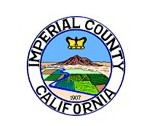 